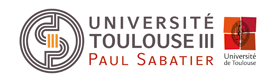 PROCEDUREECHANGES INTERNATIONAUX2024/2025SERVICE DES RELATIONS INTERNATIONALESContact pour les échanges hors Europe :Pour toute demande d'ordre administratifZeinabou ALITel: 05 61 55 62 52zeinabou.ali@univ-tlse3.frContact Coordinateur Pluridisciplinaire – Inter-Départements :Pr. Gwenaël RAPENNETel : 05.62.25.78.41rapenne@cemes.frSite :www.univ-tlse3.frRubrique l’International, Partir à l’étranger, TASSEP, BCI, S’informer et candidaterPROGRAMMES D’ECHANGES TASSEP ET BCIPROCEDURE ET CALENDRIERAVANT VOTRE MOBILITELundi 2 et Mardi 3 octobre 2023 à 18hDeux réunions d’information sur les programmes d’échanges. Le lundi 2 octobre pour les étudiants des diplômes du Département Biologie et Géosciences dans l’amphi Ampère (Bâtiment 3A) et le mardi 3 octobre pour les étudiants des autres Département dans l’amphi Fermat (Bâtiment 3A) Il faudra télécharger le formulaire de vœux sur le site.Vendredi 24 novembre 2023 à 12h00  (DERNIER DELAI) :Envoi électronique obligatoire en version PDF un seul fichier PDF nommé avec votre nom de famille contenant le formulaire de vœux et vos relevés de notes depuis la 1ère année dans l’Enseignement Supérieur à zeinabou.ali@univ-tlse3.fr. Le nom du fichier pdf unique sera sous le format "Nom_Prénom.pdf". Votre dossier ne devra pas dépasser 8Mo. Nous accuserons réceptions de votre envoi. La sélection des candidats sera faite par le coordinateur des programmes TASSEP/BCI. Communication des résultats de la sélection avant le mercredi 29 novembre 2023.Vendredi 8 décembre 2023 à 12h00 :Réunion d’information, pour les candidats sélectionnés : Présence obligatoire (une absence vaut désistement)Mardi 23 janvier 2024 à 12h00  (DERNIER DELAI)Dépôt des dossiers TASSEP au Service des Relations Internationales.Jeudi 15 février 2024 à 12h00  (DERNIER  DELAI)Dépôt des dossiers BCI au Service des Relations Internationales. Veillez à vérifier vos emails régulièrement.Mi Février 2024 : Réponse des universités partenaires TASSEP (vérifiez vos e-mails chaque jour à partir 		          du 1er février jusqu'au résultat de votre candidature)Mai/Juin 2024: Réponse des universités partenaires BCI. Juin 2024 : Prévoir les procédures pour les visas.Juillet 2024 : Vous devez effectuer les formalités de départ obligatoires, au Service des Relations Internationales (autorisation d’inscription en Juillet, constitution du dossier de bourses de mobilité…).Vous devez obligatoirement effectuer votre inscription (administrative et pédagogique) AVANT votre départ. PENDANT VOTRE MOBILITE :A l’arrivée faire signer par l’établissement d’accueil l'attestation d’arrivée, et la renvoyer rapidement par Email à Madame Zeinabou ALI afin de débloquer le paiement de votre bourse de mobilité.Informer votre responsable de diplôme à l'UPS du bon déroulement de vos études à l'étranger et de toutes modifications d’ordre pédagogique pour lesquelles son approbation est indispensable. Lorsque vous obtenez vos relevés de notes, il vous faudra les envoyer immédiatement à Gwénaël Rapenne et à vos superviseurs à UT3. A la fin du séjour : Faire signer par l’établissement d’accueil l'attestation de fin de séjour et la renvoyer par Email, à Madame Zeinabou ALI. A VOTRE RETOUR : Contacter votre responsable de diplôme avec les relevés de notes de l’établissement d’accueil.Ne perdez pas de temps, la validation (sous réserve de notes suffisantes) doit être demandée avant le 15 septembre de l’année universitaire en cours. LISTE DES UNIVERSITES PARTENAIRES TASSEP AUX USA ET AU CANADAProgramme TASSEP : http://www.tassep.upmc.fr/en/index.html pour les détails sur chaque partenaire, les disciplines enseignées, et la localisation géographiqueLe programme TASSEP ne couvre pas les disciplines suivantes : F2SMH – Médecine – Informatique – IUT InfocomProgramme BCI (Québec, Canada)  http://echanges-etudiants.bci-qc.ca/VILLEUNIVERSITE PARTENAIREPROGRAMMEAUX USAWWWGainesvilleUniversity of FloridaTASSEPufic.ufl.eduEugeneThe University of OregonTASSEPuoregon.eduDelawareUniversity of DelawareTASSEPudel.eduPhiladelphiaTemple University TASSEPtemple.eduStorrsUniversity of Connecticut Autreuconn.eduVILLEUNIVERSITE PARTENAIREPROGRAMMEAU CANADAWWWOntarioMc Master University, HamiltonQueen’s university, Kingston TASSEPmcmaster.caKingston- OntarioQueen's UniversityTASSEPqueensu.caCalgary – AlbertaUniversity of CalgaryTASSEPucalgary.caSaskatoon-SaskatchewanUniversity of SaskatchewanTASSEP usask.caCanada/QuébecUniversité de Montréal – FrancophoneTASSEPumontreal.caPAYSVILLEUNIVERSITE PARTENAIREWWWCanada/QuébecMontréalUniversité du Québec à Montréal – BCIFrancophoneuqam.caCanada/QuébecQuébec Sainte-FoyUniversité Laval – BCIulaval.caCanada/QuébecSherbrookeUniversité de Sherbrooke – BCIusherb.caCanada/QuébecTrois-Rivières Université du Québec à Trois-Rivières - BCIuqtr.caCanada/QuébecChicoutimiUniversité du Québec à Chicoutimi - BCIuqac.caCanada/QuébecRimouskiUniversité du Québec à Rimouski - BCIuqar.qc.caCanada/QuébecGatineauUniversité du Québec en Outaouais  - BCIuqo.caCanada/QuébecRouyn-NorandaUniversité du Québec en Abitibi-Témiscamingue - BCIuqat.caAccords spécifiques :Canada/QuébecLavalUniversité de Laval – Francophone : échange en Microbiologieulaval.ca